Matematika – IX. A(domácí činnost na středu 25. 3. 2020)Téma: Lineární funkce kolem nás – jednoduché úlohy (grafické znázornění pohybu)		Číslo hodiny: 124Nejprve si proveďte kontrolu zadaných úkolů z pondělí 23. 3. 2020. Najdete je na internetových stránkách školy pod zadáním úkolů na pondělí 23. 3. 2020.Poté se podíváme na praktické užití lineárních funkcí kolem nás. Stále se budeme zabývat pouze jednou lineární funkcí. Zaměříme se na grafické znázornění pohybu (závislosti dráhy na čase).Příklad č. 1:Sestroj graficky závislost dráhy na čase jízdy osobního automobilu, který vyjel z místa A průměrnou rychlostí 85 km/h. Po půlhodině jízdy na 5 minut zastavil a dále pokračoval zbývajících 50 km do místa B průměrnou rychlostí 120 km/h. Dále určete:Jako daleko od startu byl automobil po 40 minutách?Jak daleko od startu byl po hodině?Řešení:Graf závislosti dráhy na čase se bude skládat ze tří částí (tří lineárních funkcí). Vycházíme ze vzorce pro dráhu rovnoměrného přímočarého pohybu Na začátku v čase  je dráha rovněž nulová (). Auto se pohybuje rychlostí . Pro prvních 30 minut  () se jedná o lineární funkci . Za půl hodiny urazí automobil dráhu .V následujících pěti minutách stojí (jeho rychlost je tedy ). Auto stojí, uražená dráha zůstává stále  Bude se tedy jednat o funkci konstantní s předpisem .Po dobu zbývajících  jede průměrnou rychlostí . Opět se jedná o lineární funkci, kde však již musíme počítat s doposud uraženou dráhou . Proto předpis funkce v této závěrečné části bude . Jede-li tedy například 40 minut, pak během prvních 30 minut urazí ; poté  minut stojí (stále urazil ) a nakonec jede 5 minut rychlostí . Za těchto  minut tedy urazí . Celkem tedy za 40 minut urazí Počítáme stejně jako v předchozí úloze. Rychlostí  se pohybuje celkem  minut, během kterých urazí . Celkem tedy za  minut urazí  km.Grafická závislost vypadá následovně (graf si narýsujte):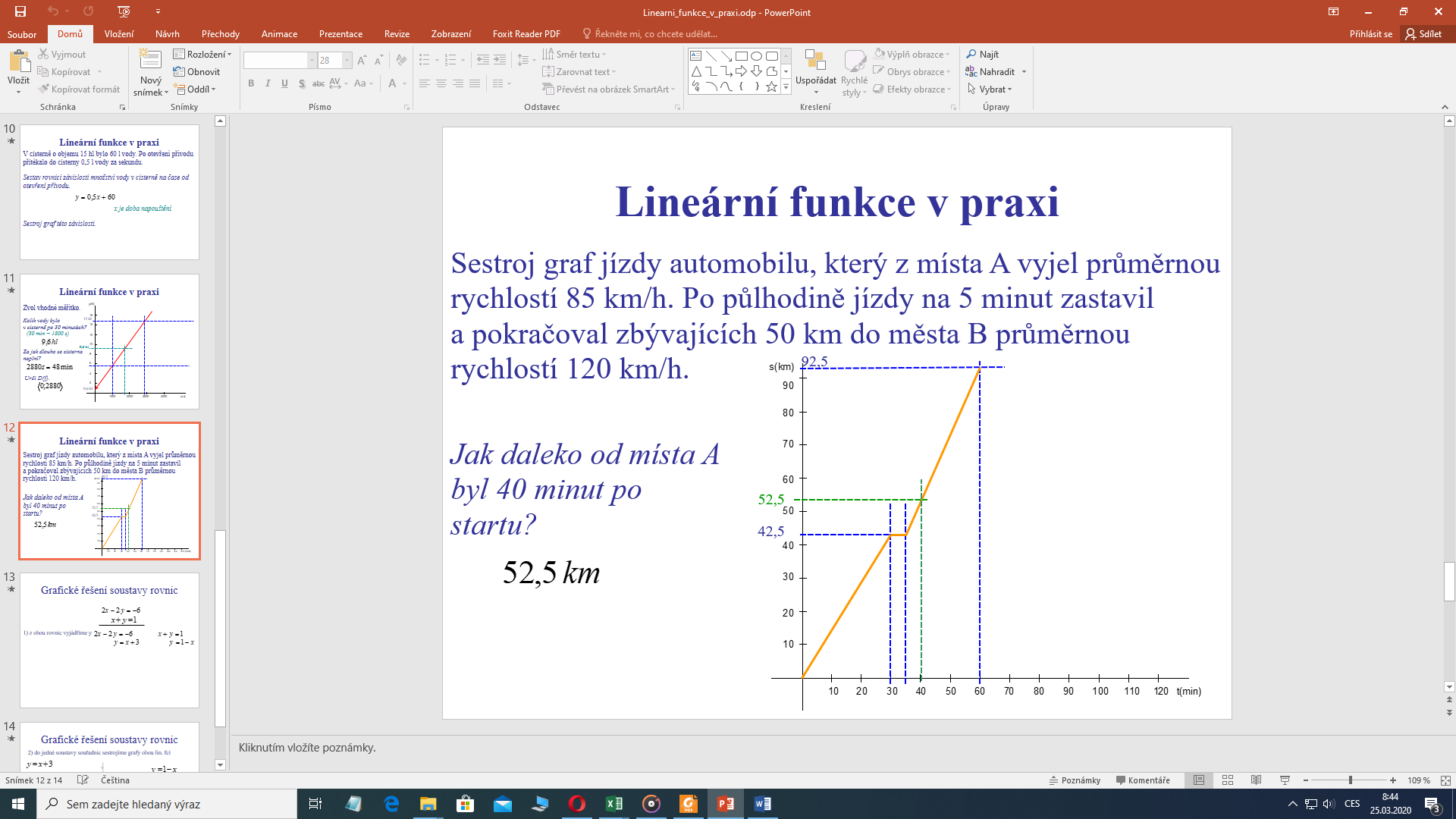 Příklad č. 2 (dobrovolný – stačí si přečíst):Auto, chodec a cyklista se pohybují po stejné silnici. Na obrázku je graf závislosti jejich drah na čase. Určete:Popište pomocí lineárních funkcí pohyb všech účastníkůPo jaké době se potkal cyklista s automobilem?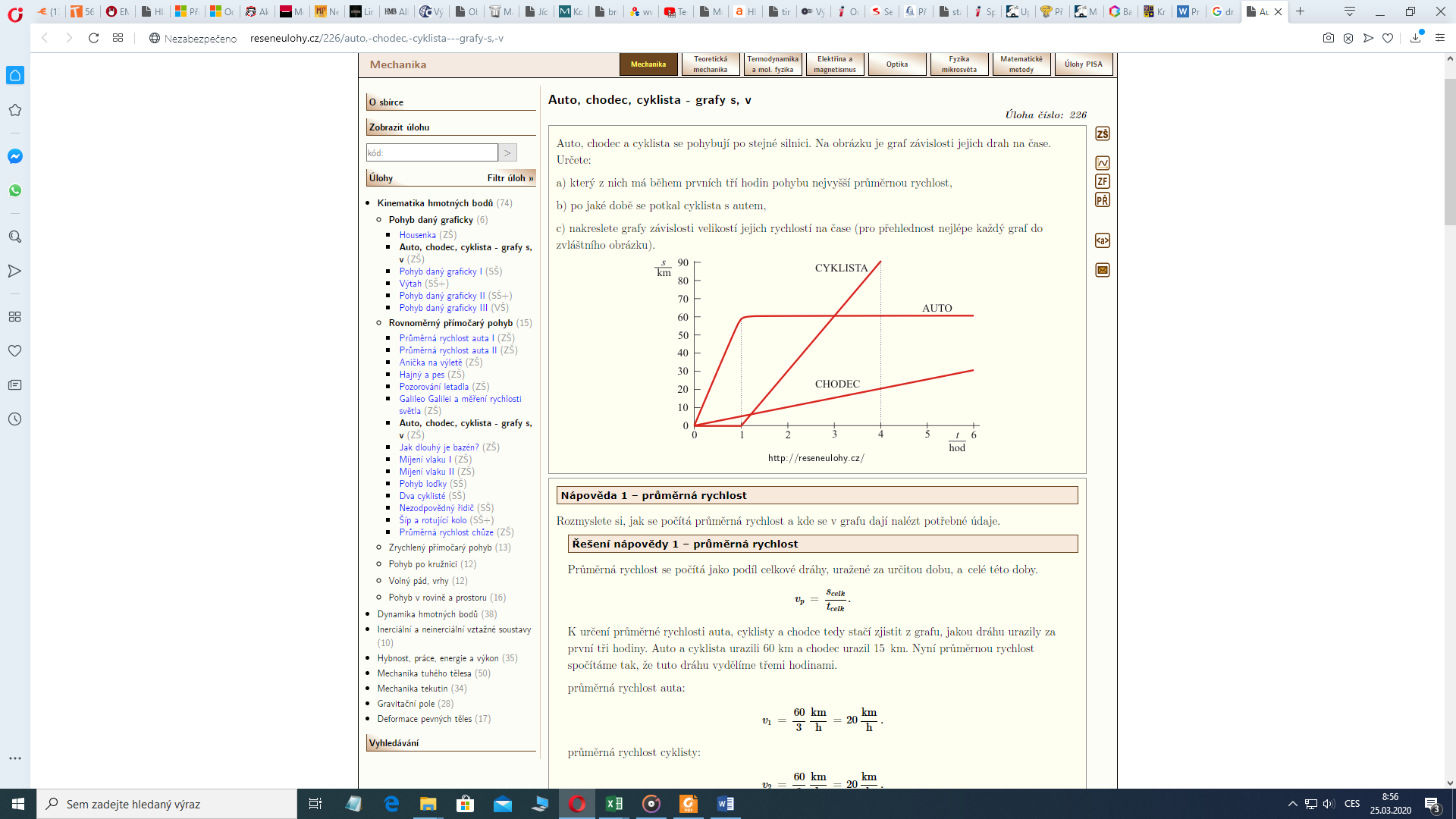 Řešení:Popíšeme z grafu pohyb osobního automobilu:Za první hodinu urazí , na počátku v čase  byla jeho dráha rovněž  Jedná se tedy o přímou úměrnost s předpisem V následujících hodinách zůstává dráha stále , auto stojí a nepohybuje se. Jedná se tedy o konstantní funkci s předpisem .Popíšeme z grafu pohyb cyklisty:Během první hodiny neurazí žádnou dráhu (stojí) – jedná se tedy o konstantní funkci Poté se pohybuje rovnoměrným pohybem a během 2 hodin (mezi  urazí celkem . Jeho rychlost tak činí . Zapsat pohyb cyklisty pomocí funkce je trochu složitější. Je třeba si uvědomit, že v čase  je dráha  a až poté se cyklista pohybuje rychlostí . Šlo by to třeba následovně: . Opravdu vychází, že v čase  je dráha Popíšeme z grafu pohyb chodce:Zde je to mnohem jednodušší. Jedná se o přímou úměrnost (polopřímka  začíná v bodě . Z grafu dále vidíme, že chodec v čase  urazil dráhu . Za jednu hodinu tedy urazí dráhu Předpis pro pohyb chodce je tedy .Kdy se potká cyklista s automobilem?:Stačí se podívat, kdy se grafy pohybu cyklisty a automobilu protnou. Ihned vidíme, že se potkají za  na Příklady k procvičování:Příklad č. 1:Na obrázku jsou nakresleny grafy závislosti dráhy na čase automobilu a cyklisty. Z grafu určete:a) Jak velkou rychlostí se pohybuje automobil a jak velkou rychlostí cyklista?b) Jakou dráhu urazí za dobu 15 s automobil a jakou dráhu za stejnou dobu cyklista?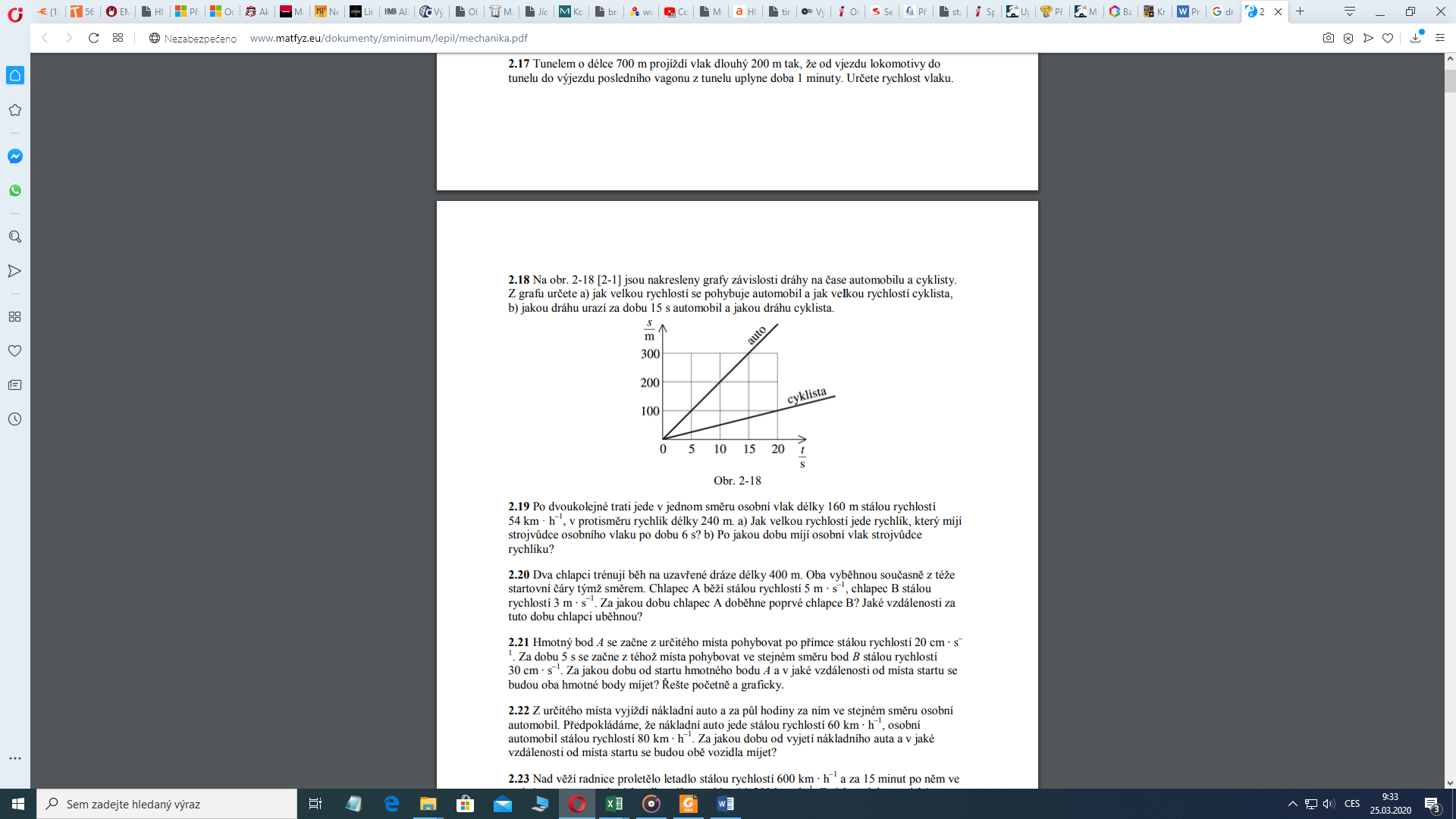 Příklad č. 2:Popiš pohyb tělesa znázorněného na obrázku (každou ze tří částí zvlášť). Urči rychlost tělesa v každé ze tří částí. Pozor na jednotky na jednotlivých osách. Rychlosti budou vycházet v .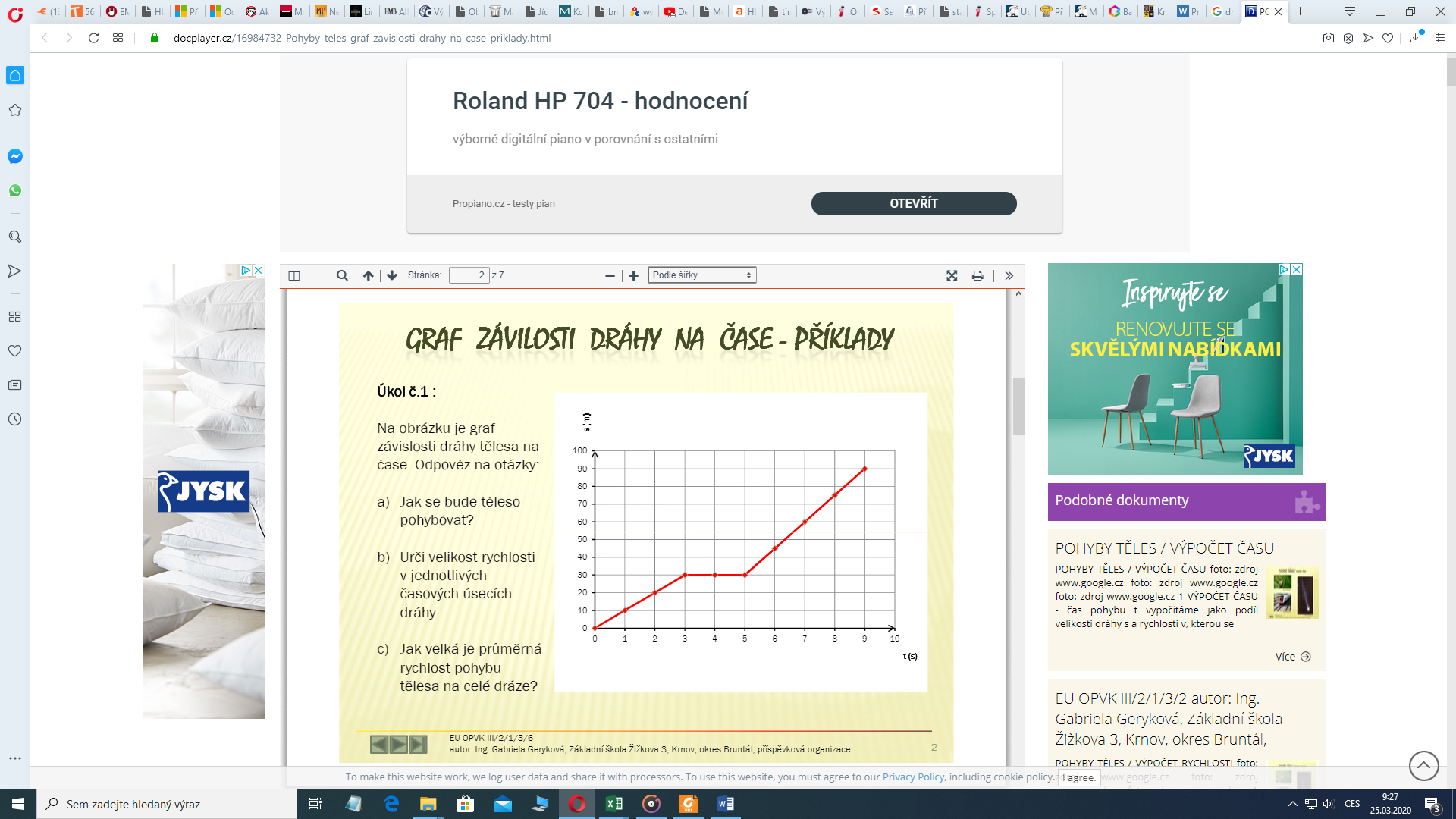 